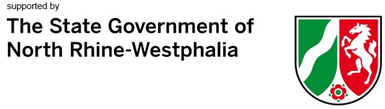 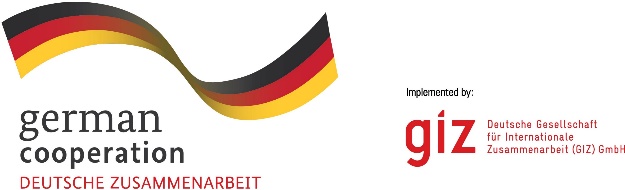 TRAINING FOR YOUNG PROFESSIONALS FROM MACEDONIA AND KOSOVO3-6 MONTH INTERNSHIP IN GERMANY FROM April – June (September) 2024 Apply, when you can answer „Yes“ to these five questions: I am a citizen of North Macedonia or of Kosovo: 	YES    NO   	     		 I am between 18 and 28 years old: 	YES    NO   
			     		At least one of the following statements describes my educational background:      YES    NO   
I am currently studying in a University / Academy and by the end of February 2024 I would have finished at least 5 semesters.  
I have successfully finished my studies, however, would like to continue my education and will apply / have already applied for another degree programme. I will have successfully finished my studies until February 01, 2024, and I have no or less than 1 year work experience.  I am a young professional with less than 1 year of work experience.
My English and/or German skills are very good:   	 	YES    NO      
I am interested in interning in Germany and have the relevant knowledge to do an internship in one of the following spheres: 	YES    NO   Circular economy and recycling, water and wastewater management, energy supply and renewable energies, architecture/urban planning and energy-efficient construction, digitization and IT, business administration, environmental management and green economy, mechanical engineering, transport and logistics, economics, sustainable tourism
If you answered “Yes” to these questions, then apply!
More information in the Programme Brochure